Prima LED ABSHet toestel bestaat uit een trogvormige basis van donker grijze acrylonitril-butadieen-styreen (ABS), hierdoor is het toestel geschikt voor plaatsen waar weerstaan dient te worden aan hevige chemische agressieve omgevingen (zoals bv. Amoniakdampen), met aan de kopse zijden telkens een aansluitwartel. De basis wordt werktuigloos gemonteerd op 2 roestvrijstalen clips die op het plafond worden gevezen. De reflector is vervaardigd uit witgelakte staalplaat waarop de led modules en driver zijn gemonteerd. De beschermkap is vervaardigd uit opaal polycarbonaat dewelke bevestigd wordt aan het geheel door middel van roestvrijstalen clips. Het toestel kan optioneel worden voorzien van doorvoerbekabeling 1F of 3F en is beschikbaar met noodunit M1h of M3h.Beschikbaar in volgende afmetingen:
662x95x100
1272x95x100
1572x95x100Beschermingsgraad:	IP66
Slagvastheid:		IK10 30J
Levensduur LEDS:		L90B10 50.000h
Lichtkleur:		standaard CRI80 4000K
 			ook beschikbaar in CRI80 3000K, 5000K, 6500K / CRI90 3000K, 4000K
Dimbaar:		beschikbaar met DALI-dimming
Omgevingstemperatuur:	-25°C tot 45°C
Certificaten:		ENEC, HACCP
Garantie:		5 jaar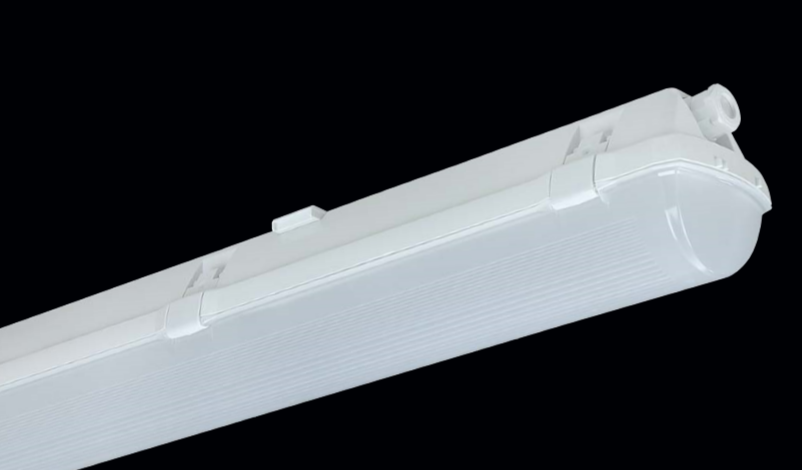 